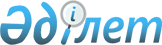 Мәслихаттың 2017 жылғы 15 наурыздағы № 130 "Қостанай облысының қалалары мен елдi мекендерiнiң жасыл екпелерiн күтiп-ұстау және қорғау қағидаларын, аумақтарын абаттандыру қағидаларын бекiту туралы" шешіміне өзгерістер мен толықтыру енгізу туралыҚостанай облысы мәслихатының 2018 жылғы 11 шілдедегі № 292 шешімі. Қостанай облысының Әділет департаментінде 2018 жылғы 27 шілдеде № 7988 болып тіркелді
      "Қазақстан Республикасындағы жергілікті мемлекеттік басқару және өзін-өзі басқару туралы" 2001 жылғы 23 қаңтардағы Қазақстан Республикасы Заңының 6-бабы 1-тармағының 4-2) тармақшасына сәйкес Қостанай облыстық мәслихаты ШЕШІМ ҚАБЫЛДАДЫ:
      1. Қостанай облыстық мәслихаттың 2017 жылғы 15 наурыздағы № 130 "Қостанай облысының қалалары мен елдi мекендерiнiң жасыл екпелерiн күтiп-ұстау және қорғау қағидаларын, аумақтарын абаттандыру қағидаларын бекiту туралы" шешіміне (Нормативтік құқықтық актілерді мемлекеттік тіркеу тізілімінде № 7014 болып тіркелген, 2017 жылғы 11 мамырда Қазақстан Республикасы нормативтік құқықтық актілерінің эталондық бақылау банкінде жарияланған) мынадай өзгерістер мен толықтыру енгізілсін:
      көрсетілген шешімнің 1-қосымшасында:
      көрсетілген шешіммен бекітілген Қостанай облысының қалалары мен елдi мекендер аумақтарының жасыл екпелерiн күтiп-ұстау және қорғау қағидаларында:
      3-тармақта:
      1) тармақша жаңа редакцияда жазылсын:
      "1) абаттандыру – сол немесе өзге аумақты құрылыс және мақсаты бойынша қалыпты пайдалану үшін жарамды жағдайға келтіру, халықтың дені сау, жайлы және мәдениетті өмір сүру жағдайын жасау мақсатында жүзеге асырылатын жұмыстардың (аумақтарды инженерлік дайындау және қауіпсіздігін қамтамасыз ету, жолдарды салу, коммуникациялық желілерді және сумен жабдықтау, кәріз, энергиямен жабдықтау құрылыстарын, жабындар құрылғыларын дамыту, монументті өнердің шағын сәулеттік нысандары мен объектілерін орналастыру, көгалдандыруды жобалау, шу деңгейін азайту, микроклиматты жақсарту, ауа бассейнін, ашық су айдындары мен топырақты ластанудан қорғау бойынша) және көрсетілетін қызмет (аумақтарды құрғатуға және көгалдандыруға тазалау, жинау, санитариялық тазалау бойынша) жиынтығы;";
      23) тармақша жаңа редакцияда жазылсын:
      "23) уәкілетті орган – жасыл екпелерді күтіп-ұстау және қорғау мәселелерін реттеу саласындағы функцияларды жүзеге асыратын жергілікті атқарушы органның құрылымдық бөлімшесі;";
      6 және 7-тармақтар жаңа редакцияда жазылсын:
      "6. Жобалау (жобалау-сметалық) құжаттамасында көзделген аумақтардағы көгалдандыру жөніндегі барлық жұмыс түрлерi бекітілген жобалар бойынша орындалады. Аталған жұмыс түрлері Қазақстан Республикасының сәулет, қала құрылысы және құрылыс қызметі саласындағы заңнамасына сәйкес жүзеге асырылады.
      7. Жасыл екпелерді күтіп-ұстау мыналарды қамтиды:
      1) жасыл екпелерді отырғызу;
      2) ағаштардың діңгек қуысын орнатумен қыртыстарды қопсыту, ағаштарды ақтау, жасыл қоршамды қию, ағаштардың діңін көтеру, ағаш өскіндерін жою;
      3) гүлзарлар, көгалдарды орналастыру, арамшөптерді отау, шөптерді шабу, қысқы кезеңде раушан гүлдерін жауып ұстау;
      4) бүкіл вегетациялық кезең бойы жасыл екпелерді суару;
      5) авариялық, құрғаған, жасамыс ағаштарды және бұталарды санитариялық кесу, ұшарбасты қалыптастыру;
      6) тыңайтқыштар салу;
      7) жасыл екпелердің зиянкестерімен және ауруларымен күресу.";
      9-тармақ жаңа редакцияда жазылсын:
      "9. Ағаштарды жасарту және қалың өскен ағаштарды сирету іс-шаралар вегетация басталғанға дейін немесе күздің соңында жүргізіледі.";
      17-тармақ жаңа редакцияда жазылсын:
      "17. Жасыл екпелерді күтіп-ұстау және қорғау бойынша қызмет көрсетуді, сондай-ақ жалпыға ортақ жерлердегі жасыл екпелерді түгендеу және орман-патологиялық зерттеу жүргізуді ұйымдар жүзеге асырады.";
      көрсетілген шешімнің 2-қосымшасында:
      көрсетілген шешіммен бекітілген Қостанай облысының қалалары мен елдi мекендерiнiң аумақтарын абаттандыру қағидаларында:
      3-тармақтың 1) тармақшасы жаңа редакцияда жазылсын:
      "1) абаттандыру – сол немесе өзге аумақты құрылыс және мақсаты бойынша қалыпты пайдалану үшін жарамды жағдайға келтіру, халықтың дені сау, жайлы және мәдениетті өмір сүру жағдайын жасау мақсатында жүзеге асырылатын жұмыстардың (аумақтарды инженерлік дайындау және қауіпсіздігін қамтамасыз ету, жолдарды салу, коммуникациялық желілерді және сумен жабдықтау, кәріз, энергиямен жабдықтау құрылыстарын, жабындар құрылғыларын дамыту, монументті өнердің шағын сәулеттік нысандары мен объектілерін орналастыру, көгалдандыруды жобалау, шу деңгейін азайту, микроклиматты жақсарту, ауа бассейнін, ашық су айдындары мен топырақты ластанудан қорғау бойынша) және көрсетілетін қызмет (аумақтарды құрғатуға және көгалдандыруға тазалау, жинау, санитариялық тазалау бойынша) жиынтығы;";
      мынадай мазмұндағы 5-1-тармақпен толықтырылсын:
      "5-1. Жобалау (жобалау-сметалық) құжаттамасында көзделген аумақтардағы абаттандыру жөніндегі барлық жұмыс түрлерi бекітілген жобалар бойынша орындалады. Аталған жұмыс түрлері Қазақстан Республикасының сәулет, қала құрылысы және құрылыс қызметі саласындағы заңнамасына сәйкес жүзеге асырылады.";
      7-тармақ жаңа редакцияда жазылсын:
      "7. Жалпыға ортақ пайдаланылатын орындарды жинау және күтіп-ұстау қызмет көрсетудің мынадай түрлерін қамтиды:
      1) ұсақ және тұрмыстық қоқыстар мен қалдықтарды жинау және шығару;
      2) ірі көлемді қоқыстар мен қалдықтарды жинау және шығару;
      3) сыпыру;
      4) қамысты, қурайды, шөптерді және басқа да жабайы өсімдіктерді шабу және шығару;
      5) қоршаулар мен шағын сәулет нысандарын ағымдағы жөндеу және сырлау.";
      36-тармақ жаңа редакцияда жазылсын:
      "36. Алаңдардың саны, орналасуы мен жабдықталуы сәулет, қала құрылысы және құрылыс саласындағы мемлекеттік нормативтерге сәйкес болуы тиіс.".
      2. Осы шешім алғашқы ресми жарияланған күнінен кейін күнтізбелік он күн өткен соң қолданысқа енгізіледі.
       "КЕЛІСІЛДІ"
      "Қазақстан Республикасы Денсаулық
      сақтау министрлігі Қоғамдық денсаулық
      қорғау комитетінің Қостанай облысы
      қоғамдық денсаулықты қорғау
      департаменті" республикалық
      мемлекеттік мекемесінің басшысы
      ___________________ О. Бекмагамбетов
      2018 жылғы "11" шілде
       "КЕЛІСІЛДІ"
      "Қазақстан Республикасы Ішкі істер
      министрлігі Қостанай облысының Ішкі
      істер департаменті" мемлекеттік
      мекемесінің бастығы
      __________________ Б. Аймағамбетов
      2018 жылғы "11" шілде
       "КЕЛІСІЛДІ"
      "Қазақстан Республикасы Энергетика
      министрлiгi Экологиялық реттеу және
      бақылау комитетiнiң Қостанай облысы
      бойынша Экология департаментi"
      республикалық мемлекеттiк мекемесiнің
      басшысы
      ___________________ В. Мұхамеджанов
      2018 жылғы "11" шілде
       "КЕЛІСІЛДІ"
      "Қостанай облысы әкімдігінің құрылыс,
      сәулет және қала құрылысы басқармасы"
      мемлекеттік мекемесінің басшысы
      __________________________ Т. Болатов
      2018 жылғы "11" шілде
       "КЕЛІСІЛДІ"
      "Қостанай облысы әкімдігінің
      энергетика және тұрғын үй-коммуналдық
      шаруашылық басқармасы" мемлекеттік
      мекемесінің басшысы
      _________________________ А. Исенбаев
      2018 жылғы "11" шілде
					© 2012. Қазақстан Республикасы Әділет министрлігінің «Қазақстан Республикасының Заңнама және құқықтық ақпарат институты» ШЖҚ РМК
				
      Сессия төрағасы

М. Карбозов

      Қостанай облыстық мәслихатының хатшысы

С. Ещанов
